※Windows10をご使用中の事業者の方へWindows10の不具合報告2016年7月29日でWindows10の無料アップデートが終了しました。御社ではWindows10を使われているでしょうか？OSが新しくなると今までとの違いから不具合なども多く指摘されます。今回は不具合の減少を簡単に説明します。ネットに繋がらないパソコンがWindows10に対応しておりアップデートをしたがルーターや無線LAN機器がWindows10に対応していないことがあるそうです。パソコンだけではなく周辺機器も対応しているか確認してください。印刷ができないOSが変わると新しいパソコンとして判断される場合があります。もう一度ドライバーなどの設定を見直して確認してください。インターネットを開くと（シャットダウン）再起動する最近のアップデートにより報告された不具合です。従来のIEを使っている方に発生するようです。Windows10専用のブラウザ（Edge）か他のブラウザを試してください。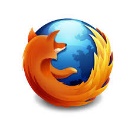 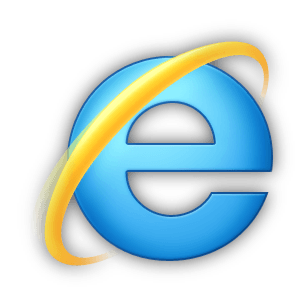 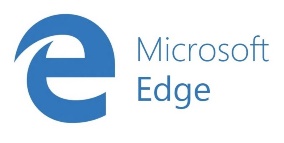 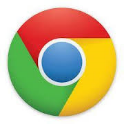 パソコンや周辺機器などITのことでお悩みの方はお気軽にお電話下さい。可児・多治見・土岐で30年培ってきたノウハウで御社のIT化をサポートします。株式会社　OAビジネスサポート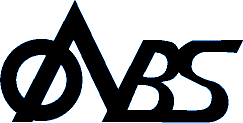 岐阜県可児市皐ヶ丘4丁目173番TEL：0574-64-3531FAX：0574-64-3532この道30年御社の情報活用を徹底サポート地域密着型のシステム会社です